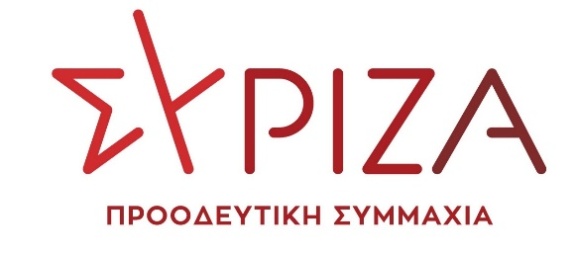                                                                              Αθήνα, 16 Μαρτίου 2021ΕΠΙΚΑΙΡΗ ΕΠΕΡΩΤΗΣΗΠρος τους κ.κ. Υπουργούς:Τουρισμού Υγείας Θέμα: «Υγειονομικά ασφαλής επανέναρξη  της τουριστικής δραστηριότητας»Το 2020 σημαδεύτηκε από μια αναπάντεχη υγειονομική κρίση η οποία οδήγησε σε τρομακτική ύφεση την  παγκόσμια οικονομία. Η ελληνική οικονομία κλυδωνίζεται ιδιαίτερα, λόγω της πολύ μεγάλης εξάρτησης από τον ελληνικό τουρισμό. Οι προκλήσεις που καλούμαστε να αντιμετωπίσουμε, διαμορφώνονται σε τρία επίπεδα (α) την διασφάλιση της βιωσιμότητας των επιχειρήσεων και των ανθρώπων  του τουρισμού, (β) την επανέναρξη της τουριστικής δραστηριότητας σε ένα πλαίσιο υγειονομικής ασφάλειας τόσο για τους  επισκέπτες όσο και για τους  κατοίκους της χώρας μας  και (γ) την αναμόρφωση της εθνικής στρατηγικής για τον τουρισμό. Ο σχεδιασμός της υγειονομικά ασφαλούς επανέναρξης της τουριστικής δραστηριότητας  ιδιαίτερα για μία χώρα όπως η Ελλάδα που η οικονομία της είναι άρρηκτα συνδεδεμένη με τον τουρισμό και τις συναφείς δραστηριότητες, δεν μπορεί να περιμένει. Η υγειονομικά ασφαλής επανέναρξη της τουριστικής δραστηριότητας αποτελεί μείζον ζήτημα για την ανάκαμψη της ελληνικής οικονομίας,  την επιβίωση χιλιάδων επιχειρήσεων,  τη διατήρηση των θέσεων εργασίας και την προστασία του εισοδήματος εκατοντάδων χιλιάδων εργαζομένων στον τουρισμό-επισιτισμό.  Ο συνδυασμός της προστασίας της Δημόσιας Υγείας και της βιώσιμης επανεκκίνησης του τουρισμού, πρέπει να αποτελέσει κεντρική πολιτική προτεραιότητα για τη χώρα,  προκειμένου να επαναβεβαιώσει η Ελλάδα τη θέση της στη διεθνή αγορά ως ασφαλής τουριστικός προορισμός και να «επουλωθούν» οι μεγάλες «πληγές» της  πανδημίας αλλά και της καταστροφικής κυβερνητικής διαχείρισης.Θα πρέπει να είμαστε κατάλληλα προετοιμασμένοι, ώστε όταν το επιτρέψουν τα επιδημιολογικά δεδομένα, να υποδεχθούμε τους τουρίστες χωρίς ολιγωρίες, παλινωδίες και αντιφατικούς χειρισμούς. Οι αρνητικές εξελίξεις και τα λάθη της προηγούμενης περιόδου δεν πρέπει να επαναληφθούν, καθώς μια νέα αποτυχία και στο υγειονομικό αλλά και στο οικονομικό επίπεδο μπορεί να είναι μη αναστρέψιμη. Τα παραδείγματα με τις συχνές αλλαγές κανονισμών όσον αφορά την μετακίνηση των ταξιδιωτών και τις διαφορετικές απαιτήσεις ανά προορισμό που δεν ήταν απόρροια μιας κοινά αποδεκτής υγειονομικής πολιτικής, δεν θα πρέπει να επαναληφθούν, καθώς δημιουργούν αβεβαιότητα και σύγχυση.Στρατηγική ασφαλούς και δίκαιου ανοίγματοςΕκείνο που απαιτείται είναι μια ασφαλής και δίκαιη στρατηγική ανοίγματος που θα δώσει τη δυνατότητα για την επανέναρξη των ταξιδιών, ανεξαρτήτως της πορείας του εμβολιασμού. Αυτό αποτελεί, άλλωστε, την κεντρική κατεύθυνση τόσο του Παγκόσμιου Οργανισμού Τουρισμού (UNWTO), όσο και του Παγκόσμιου Συμβουλίου Ταξιδιών και Τουρισμού (WTTC), με στόχο να διασφαλιστεί η άμεση και ασφαλής επανέναρξη των ταξιδιών, χωρίς διακρίσεις τόσο στους ταξιδιώτες, όσο και στους εμπλεκόμενους φορείς στο τουριστικό οικοσύστημα (ενώσεις μεταφορέων, καταλυμάτων, πρακτόρων κ.λπ.).Το μείζον υγειονομικό, κοινωνικό και πολιτικό ζήτημα της περιόδου σε σχέση με την πανδημία είναι η ισότιμη και έγκαιρη πρόσβαση των πολιτών της Ευρώπης, αλλά και του υπόλοιπου κόσμου, στα νέα εμβόλια. Το αδιέξοδο των χειρισμών της ΕΕ είναι προφανές, η διαθεσιμότητα εμβολίων στα κράτη-μέλη είναι τραγικά χαμηλή και εξαρτάται από τα επιχειρηματικά σχέδια των φαρμακευτικών εταιρειών, ενώ η πρόταση του ΣΥΡΙΖΑ και της Ευρωπαϊκής Αριστεράς για άρση του καθεστώτος προστασίας της «πατέντας» αποκτά ευρύτερη νομιμοποίηση. Ειδικά μετά την απόφαση του Συμβουλίου της Ευρώπης και τις πρόσφατες  τοποθετήσεις του Παγκόσμιου Οργανισμού Υγείας. Η προτεραιότητα σήμερα  είναι να αντιμετωπιστούν τα  προβλήματα στην οργάνωση της εμβολιαστικής εκστρατείας στην Ελλάδα (περιορισμένη εμπλοκή των δομών ΠΦΥ ως εμβολιαστικά κέντρα, χαμηλό ποσοστό εμβολιασμού των υγειονομικών, έλλειψη σχεδίου για κατ’ οίκον εμβολιασμούς σε υπερήλικες κ.λπ.), να υπάρξουν θεσμικές ρυθμίσεις  για να μη συνεχίζεται η απαράδεκτη και προκλητική παράκαμψη της σειράς για τον εμβολιασμό ημετέρων και, κυρίως, να επιταχυνθεί η διαδικασία του εμβολιασμού διασφαλίζοντας επάρκεια  εμβολίων στη χώρα. Αντί η ελληνική κυβέρνηση να αναλάβει πρωτοβουλίες προς αυτή την κατεύθυνση απαντώντας στην  ανάγκη της  συγκυρίας για γρήγορη ανοσοποίηση του γενικού πληθυσμού,    ο Πρωθυπουργός έσπευσε να παρουσιάσει στην ΕΕ την πρόταση για εμβολιαστικό πιστοποιητικό που θα εξασφαλίζει προνομιακή μεταχείριση των εμβολιασθέντων στις μετακινήσεις, ταξίδια κλπ. Την  πρόταση αυτή δεν την εισηγήθηκαν οι ειδικοί (που μονότονα επικαλείται ο κ. Μητσοτάκης), δεν έχει συζητηθεί πουθενά, δεν έχει ζητηθεί η γνώμη κανενός  επιστημονικού ή κοινωνικού φορέα, δεν έχει γνωμοδοτήσει η Επιτροπή Εμπειρογνωμόνων, η Εθνική Επιτροπή Εμβολιασμών, η Επιτροπή Βιοηθικής κλπ. Και βεβαίως ο Παγκόσμιος Οργανισμός Υγείας έχει εκφράσει δημόσια την αντίρρηση του επειδή: 1. Δεν έχει αποσαφηνιστεί ακόμη σε ποιο βαθμό μπορεί ο εμβολιασμός να αποτρέψει τη μετάδοση του ιού από τους εμβολιασμένους και για πόσο διάστημα.  2. Σε μια φάση μειωμένης κάλυψης του πληθυσμού και προτεραιοποίησης με συγκεκριμένα κριτήρια, δημιουργούνται σοβαρές διακρίσεις για όσους περιμένουν τη σειρά τους να εμβολιαστούν δείχνοντας αλληλεγγύη στους πιο ευάλωτους (υγειονομικό προσωπικό, ηλικιωμένους κ.λπ.). 3. Υπάρχει σοβαρός κίνδυνος να ενισχυθεί το αντι-εμβολιαστικό κλίμα με το επιχείρημα της έμμεσης υποχρεωτικότητας και 4. Είναι τραγικό λάθος ο εμβολιασμός να νοείται ως πράξη ατομικής «απελευθέρωσης» από τους περιορισμούς των μέτρων Δημόσιας Υγείας.  Το εμβολιαστικό πιστοποιητικό υποβαθμίζει την ανάγκη για ενιαία πανευρωπαϊκά υγειονομικά πρωτόκολλα που θα ισχύουν σε όλες τις χώρες  και θα θέτουν αυστηρούς κανόνες για τις μετακινήσεις από και προς την Ευρώπη. Το μοντέλο των εθνικών πρωτοκόλλων  δοκιμάστηκε πέρυσι και το πληρώσαμε πολύ ακριβά. Η Ευρώπη έμεινε έρμαιο αντιτιθέμενων συμφερόντων στους κόλπους της και δεν επέδειξε έγκαιρα την απαιτούμενη ωριμότητα. Στο πλαίσιο, λοιπόν, ενός ενιαίου υγειονομικού πρωτοκόλλου που θα περιλαμβάνει την καθολική απαίτηση αρνητικού τεστ και όχι δειγματοληπτικών ελέγχων στις πύλες εισόδου, θα μπορούσε να συνεκτιμηθεί και ο εμβολιασμός. Λαμβάνοντας όμως υπόψη την αβεβαιότητα για τις πιθανότητες μετάδοσης του ιού και από εμβολιασμένους και άρα αποδεχόμενοι ότι ο ατομικός εμβολιασμός χωρίς επίτευξη συλλογικού «ανοσιακού φραγμού»,  ενδέχεται να μην μπορεί να αποτελέσει διαβατήριο «ελευθερίας»  και εξαίρεσης  από τα υγειονομικά μέτρα .   Συνεπώς, το πιστοποιητικό εμβολιασμού μπορεί να αποτελέσει  μέρος μιας συνολικής αντιμετώπισης και όχι τη μοναδική λύση. Και τούτο διότι:Οι καθυστερήσεις που παρατηρούνται στην υλοποίηση του εμβολιασμού και η μεταβλητότητα στην παραγωγική ικανότητα των φαρμακευτικών εταιριών και συνεπακόλουθα στο χρονοδιάγραμμα διανομής  των εμβολίων, δεν αφήνουν περιθώρια αισιοδοξίας για γρήγορη κάλυψη του απαιτούμενου κρίσιμου ποσοστού του πληθυσμού. Ιδιαίτερα για τις τουριστικές χώρες, όπως η Ελλάδα, όπου το χρονικό περιθώριο περιορίζεται έως την έναρξη της καλοκαιρινής σεζόν, ήτοι σε έναν περίπου μήνα από τώρα.Η επιστημονική κοινότητα παραδέχεται ότι δεν έχει αποδειχτεί πως ο εμβολιασμένος δεν μεταδίδει τον ιό, έστω και με χαμηλότερο ιικό φορτίο. Συνεπώς, η πλήρης ελευθερία των μετακινήσεων ταξιδιωτών που έχουν εμβολιασθεί, δεν εγγυάται την προστασία της κοινότητας από την διασπορά του ιού που πιθανώς να μεταφέρουν.Θα δημιουργηθεί μία ανισότητα, καθώς θα υφίσταται διακριτική μεταχείριση εις βάρος όσων δεν θα έχουν προλάβει να εμβολιαστούν, και μάλιστα όχι από δική τους επιλογή.Στο πλαίσιο αυτό, ο ΣΥΡΙΖΑ-ΠΣ από την πρώτη στιγμή τόνισε ότι το αρνητικό τεστ πριν την αναχώρηση είναι κρίσιμος όρος ασφάλειας  για την είσοδο  των τουριστών στη χώρα. Παράλληλα, και συνεκτιμώντας τις εξελίξεις στην υγειονομική αντιμετώπισης της πανδημίας, διατυπώσαμε ένα πλέγμα προτάσεων και καλέσαμε τον Πρωθυπουργό και την Ελληνική Κυβέρνηση να εστιάσουν στα ουσιαστικά ζητήματα που ανακύπτουν, αναλαμβάνοντας πρωτοβουλίες έγκαιρα για την ασφαλή επανέναρξη της τουριστικής δραστηριότητας, εντείνοντας τις προσπάθειες για:Κοινά υγειονομικά πρωτόκολλα σε όλες τις χώρες της Ευρώπης.Ενιαία διαχείριση σε όλες τις χώρες της Ευρώπης με προοπτική υλοποίησης σε τρίτες χώρες άμεσου ενδιαφέροντος.Αξιολόγηση και επικαιροποίηση των συστημάτων ιχνηλάτησης. Επιτάχυνση διαδικασίας εμβολιασμού και άρση του καθεστώτος προστασίας της πατέντας για όλα τα εμβόλια.Εκτεταμένη και επαναλαμβανόμενη διενέργεια διαγνωστικών τεστ στους χώρους εργασίας. Η επιστήμη έκανε το χρέος της και μέσα σε ένα εξαιρετικά σύντομο χρονικό διάστημα κατάφερε να μας εξοπλίσει με σημαντικά όπλα. Οι εξελίξεις δε στην επιστήμη της πληροφορικής, μπορούν να εξασφαλίσουν την γρήγορη εφαρμογή  ψηφιοποιημένων συστημάτων και τη διαλειτουργικότητα  των δεδομένων.Είναι η ώρα των κυβερνήσεων – ιδιαίτερα των Κρατών-μελών της ΕΕ – να σταθούν στο ύψος των περιστάσεων και να λάβουν ουσιαστικές αποφάσεις για την χάραξη μιας ενιαίας στρατηγικής. Ο τουρισμός είναι θέμα εμπιστοσύνης και η Ευρωπαϊκή αλληλεγγύη οφείλει να πρωτοστατήσει στην ανάκτηση της.Ανακοινώσεις Υπουργού Τουρισμού για το άνοιγμα του ελληνικού τουρισμούΣτις 9/3/2021, ο Υπουργός Τουρισμού κ. Θεοχάρης προσδιόρισε, σε συνέντευξη Τύπου στο πλαίσιο της διεθνούς Τουριστικής Έκθεσης ΙΤΒ Berlin, την έναρξη της τουριστικής περιόδου την 14η Μαΐου. Παράλληλα δήλωσε ότι «στη χώρα θα επιτρέπεται η είσοδος σε ταξιδιώτες οι οποίοι είτε θα έχουν εμβολιαστεί είτε θα διαθέτουν ανοσία λόγω ανάρρωσης είτε θα έχουν βρεθεί αρνητικοί στον COVID-19 σε πρόσφατο τεστ».Η διατύπωση του Υπουργού Τουρισμού ωστόσο, έρχεται σε αντίθεση με το πιστοποιητικό εμβολιασμού (vaccination certificate) που πρότεινε στις 12/1/2021 ο Πρωθυπουργός Κ. Μητσοτάκης ως προαπαιτούμενο για την επανέναρξη των ταξιδιών, γεγονός που προκάλεσε ποικίλες αντιδράσεις σε ευρωπαϊκό επίπεδο. Η Πρόεδρος της Κομισιόν, μάλιστα,  Ursula von der Leyen, απαντώντας σε ερωτήσεις των Ευρωβουλευτών της Ευρωομάδας της Αριστεράς, στις 8/2/2021, δήλωσε ότι δεν είναι υπέρ του πιστοποιητικού εμβολιασμού, θεωρώντας το ως ένα αρκετά μακρινό ενδεχόμενο στην παρούσα φάση. Χαρακτηριστικά είπε πως: «Όταν όλοι μας θα έχουμε εμβολιαστεί, μπορούμε να συζητήσουμε για το αν θα μπορούμε να ταξιδέψουμε με κάποιο πιστοποιητικό ή με αρνητικό τεστ».Στο ίδιο μήκος κύματος, η Πρόεδρος και Διευθύνουσα Σύμβουλος του Παγκόσμιου Συμβουλίου Ταξιδιών και Τουρισμού (WTTC) Gloria Guevara δήλωσε για το πιστοποιητικό εμβολιασμού ότι «η απαίτηση εμβολιασμών των διεθνών ταξιδιωτών ισοδυναμεί με τις διακρίσεις στον εργασιακό χώρο και θα πρέπει να απορριφθεί».Επιπλέον και με δεδομένο ότι οι εργαζόμενοι στις τουριστικές επιχειρήσεις και στην εστίαση  αποτελούν την «πρώτη γραμμή» υποδοχής των ταξιδιωτών και άρα είναι ιδιαίτερα επιρρεπείς  τόσο  στην προσβολή των ίδιων από covid -19 όσο  και στην διασπορά του ιού, ο κατά προτεραιότητα εμβολιασμός τους μπορεί να συμβάλλει αποφασιστικά στην  αναχαίτιση   της πανδημίας και στον έλεγχο των κρουσμάτων στην κοινότητα. Αυτό βεβαίως προϋποθέτει την επιτάχυνση των εμβολιασμών και την αύξηση των διαθέσιμων δόσεων, με καλύτερη και αποκεντρωμένη οργάνωση των εμβολιαστικών κέντρων και, κυρίως, με πρωτοβουλίες  προς την ΕΕ για την άρση των περιορισμών που βάζει το καθεστώς προστασίας της «πατέντας» στην αύξηση της παραγωγής εμβολίων σε παγκόσμιο επίπεδο και στην  ισότιμη πρόσβαση  όλων των ανθρώπων σ’ αυτά. Η γρήγορη επίτευξη συλλογικής ανοσίας απέναντι στον SARS-CoV-2 και η αποκλιμάκωση της μεγάλης υγειονομικής-οικονομικής-κοινωνικής  κρίσης, είναι ένα στοίχημα που πρέπει  να κερδηθεί. Η έγκαιρη ανοσοποίηση των ανθρώπων της «τουριστικής βιομηχανίας» μαζί με τα αυστηρά και ενιαία υγειονομικά πρωτόκολλα  σε επίπεδο Ευρώπης, μαζί με την τήρηση όλων των προβλεπόμενων μέτρων προστασίας στις επιχειρήσεις, στους χώρους εργασίας και φιλοξενίας , μπορούν να διασφαλίσουν ότι η νέα τουριστική περίοδος θα ξεκινήσει με καλές προϋποθέσεις και θα εξελιχθεί χωρίς τα προβλήματα της προηγούμενης  χρονιάς. Με προστατευμένους τους εργαζόμενους  και τους επισκέπτες της χώρας, με ουσιαστική μέριμνα και για την Οικονομία  αλλά και για τη Δημόσια Υγεία. Έκθεση της Επιτροπής TRANTο πιστοποιητικό εμβολιασμού, με δεδομένη την τοποθέτηση της επιστημονικής κοινότητας ότι ο εμβολιασμός δεν έχει αποδειχθεί ότι αποτρέπει την μετάδοση του ιού, δεν αφαιρεί την αναγκαιότητα του τεστ κατά τις μετακινήσεις.Στο πλαίσιο αυτό, η Έκθεση της Επιτροπής TRAN του Ευρωπαϊκού Κοινοβουλίου «Ευρωπαϊκή Στρατηγική για το Βιώσιμο Τουρισμό» ζητά ξεκάθαρα: «Ταξίδια μόνο με αρνητικά τεστ κορονοϊού - Κοινό πιστοποιητικό εμβολιασμού προς το παρόν μόνο για ιατρικούς σκοπούς και όχι ταξιδιωτικούς», Έκθεση η οποία ψηφίστηκε με συντριπτική πλειοψηφία από το σύνολο των πολιτικών ομάδων στην Επιτροπή.Συγκεκριμένα, για την ασφαλή επανεκκίνηση του τουρισμού το 2021, η Έκθεση καλεί την Κομισιόν και τα κράτη- μέλη να εφαρμόσουν ένα  κοινό ευρωπαϊκό πλαίσιο πρωτοκόλλων στα ταξίδια με  τεστ κορονοϊού,  πριν την αναχώρηση,  για κάθε ταξίδι στην ΕΕ. Εκφράζεται η θέση υπέρ ενός κοινού πιστοποιητικού εμβολιασμού, για ιατρικούς μόνο λόγους προς το παρόν, ενώ διευκρινίζεται ότι θα μπορούσε, μελλοντικά, να εξεταστεί η χρήση του για ταξιδιωτικούς σκοπούς, ως εναλλακτική λύση στα τεστ,  εφόσον όμως υπάρξουν επαρκείς επιστημονικές αποδείξεις ότι τα εμβολιασμένα άτομα δεν μεταδίδουν τον ιό και με την προϋπόθεση ότι θα έχει πλέον  ο γενικός ευρωπαϊκός πληθυσμός την δυνατότητα εμβολιασμού. Βασική θέση της Επιτροπής είναι τα ταξίδια στην ΕΕ να πραγματοποιούνται με αρνητικά τεστ κορονοϊού πριν από κάθε αναχώρηση για την  αποτροπή διασποράς του ιού και με στόχο την προστασία όχι μόνο των ταξιδιωτών, αλλά και συνολικά των προορισμών, τοπικών κοινωνιών, επιχειρήσεων και εργαζομένων, που έχουν δεχθεί πρωτοφανές πλήγμα από την πανδημία και τα περιοριστικά μέτρα.Ψηφιακό διαβατήριοΗ διαφαινόμενη πρόθεση της Κομισιόν ΕΕ να προκρίνει ένα ψηφιοποιημένο πιστοποιητικό που θα ενσωματώνει πληροφορίες  για  τον εμβολιασμό και τον  πρόσφατο  εργαστηριακό  έλεγχο  για Covid-19 , οφείλει να θέσει ορισμένες κρίσιμες δικλείδες ασφαλείας: 1. Τη θέσπιση κοινών  υγειονομικών  πρωτοκόλλων  σε επίπεδο ΕΕ , για την εφαρμογή των οποίων μπορεί να αξιοποιηθεί το ενιαίο και  ψηφιοποιημένο πιστοποιητικό υγείας σε σχέση με την covid-19 (και όχι μόνο σε σχέση με τον εμβολιασμό).2. Την αποτροπή διακρίσεων μεταξύ πολιτών με βάση την εμβολιαστική τους κάλυψη, πολύ περισσότερο που για ένα υπολογίσιμο διάστημα δεν θα υπάρχουν διαθέσιμα εμβόλια για όλους τους πολίτες της Ευρώπης, ενώ παράλληλα οι ρυθμοί εμβολιασμού σε πολλές άλλες χώρες του κόσμου είναι θα εξαιρετικά χαμηλοί ή και μηδενικοί. 3. Τη διασφάλιση της προστασίας ευαίσθητων προσωπικών δεδομένων. 4. Την κοινή διαπραγμάτευση της ΕΕ με τις εταιρείες ιατροτεχνολογικού εξοπλισμού για την  προμήθεια  όλων των κρατών-μελών  με αξιόπιστα και οικονομικά προσιτά διαγνωστικά τεστ που θα ενισχύσουν την επιδημιολογική επιτήρηση στην κοινότητα και στις εστίες υπερμετάδοσης του ιού.Σε κάθε περίπτωση, ο μόνος τρόπος να αποτραπεί η εισαγωγή κρουσμάτων και διασποράς του ιού στην Ελλάδα να προστατευτεί η υγεία όλων μας, τουριστών και πολιτών και να ξεκινήσει ο τουρισμός το 2021 με ασφάλεια είναι μόνο εάν διατηρήσουμε τα υποχρεωτικά αρνητικά τεστ πριν την είσοδο στη χώρα μας. Το υποχρεωτικό τεστ επιβάλλεται έτσι ώστε να μειωθούν οι πιθανότητες μετάδοσης του ιού από ασυμπτωματικούς, εμβολιασμένους ταξιδιώτες ή νοσούντες, στους συνεπιβάτες τους, κατά τη διάρκεια του ταξιδιού, αλλά και στους χώρους αναμονής πριν την αναχώρηση, όπως π.χ.  στα αεροδρόμια και κατ' επέκταση στους τουριστικούς προορισμούς. Δεν έχει αποδειχθεί επιστημονικά εάν τελικά οι εμβολιασμένοι πολίτες μεταδίδουν ή όχι τον ιό, με την  επιστημονική κοινότητα να εκφράζει τις επιφυλάξεις της. Για αυτό το λόγο η ΕΕ δεν αποδέχεται ως ασφαλές το πιστοποιητικό εμβολιασμού για να ταξιδεύουμε από χώρα σε χώρα, χωρίς άλλους περιορισμούς. Προωθεί, λοιπόν, την εφαρμογή του «digital green pass» που θα δείχνει κατά πόσο ο κάτοχός του έχει εμβολιαστεί ή όχι, θα δείχνει τα αποτελέσματα του μοριακού τεστ, του PCR καθώς και το κατά πόσο έχει αντισώματα ή είναι τέως ασθενής.Η Ελλάδα προκειμένου να παραμείνει ασφαλής προορισμός και να έχει πολύ μεγαλύτερη τουριστική περίοδο για το 2021, έτσι ώστε να υποστηριχθούν οι τοπικές οικονομίες αλλά και να διατηρήσει την φήμη της ως ασφαλής τουριστικός προορισμός πρέπει να επιβάλει  τα υποχρεωτικά τεστ τουλάχιστον μέχρι και το τέλος του 2021. Ενίσχυση δομών υγείαςΠαράλληλα, ο κ. Θεοχάρης δήλωσε στη συνέντευξη Τύπου στο πλαίσιο της Διεθνούς Τουριστικής Έκθεσης ΙΤΒ Berlin, ότι «ενισχύουμε τις δομές του Εθνικού Συστήματος Υγείας σε όλους τους προορισμούς ανά την Ελλάδα, συνεχίζοντας την ίδια προσπάθεια όπως και πέρσι. Δίνουμε προτεραιότητα στον εμβολιασμό ανθρώπων, οι οποίοι εμπλέκονται στην παροχή τουριστικών υπηρεσιών, ταυτόχρονα με τις ευπαθείς ομάδες του πληθυσμού στη χώρα μας».Ο ΣΥΡΙΖΑ-ΠΣ  είχε προτείνει από το καλοκαίρι του 2020 ένα σχέδιo υγειονομικής διαχείρισης δέκα σημείων, που περιελάμβανε την πρόληψη, την έγκαιρη διάγνωση, την αποτελεσματική φροντίδα και την αποτροπή διασποράς κρουσμάτων Covid-19. Με στόχο να αποσοβήσει ο κίνδυνος αναζωπύρωσής της πανδημίας στους τουριστικούς προορισμούς, δόθηκε έμφαση στην έγκαιρη ανίχνευση και ταυτοποίηση ενδεχόμενων κρουσμάτων Covid-19,  με ταυτόχρονη  ιχνηλάτηση και  απομόνωση  των επαφών τους.  Κομβικό στοιχείο της διαχείρισης αποτελεί η ενίσχυση με ιατρικό  και λοιπό υγειονομικό προσωπικό των δομών του ΕΣΥ, σε όλους τους τουριστικούς προορισμούς, με προτεραιότητα στις δομές ΠΦΥ (Κέντρα Υγείας , ΠΠΙ , ΠΙ) και  στα  μικρά νοσοκομεία των νησιών, η επιστράτευση, όπου κρίνεται απαραίτητο και με όρους δημόσιου  συμφέροντος των ιδιωτικών δομών υγείας σε αυτές τις περιοχές, ένα σχέδιο μόνιμων προσλήψεων ειδικευμένων γιατρών και άλλων επαγγελματιών υγείας στις μονάδες του ΕΣΥ των νησιών με ειδική μοριοδότηση των συμβασιούχων που ήδη υπηρετούν στα νοσοκομεία και ΚΥ αυτών των περιοχών, καθώς και η εφαρμογή ενός πλαισίου ειδικών κινήτρων οικονομικών, επιστημονικών και άλλων)  για την στελέχωση των αυτών των δομών. Επειδή, η ασφαλής επανέναρξη των ταξιδιών αποτελεί βασική προϋπόθεση για την επανεκκίνηση της τουριστικής δραστηριότητας στη χώρα μας,Επειδή ο Υπουργός Τουρισμού εξήγγειλε πανηγυρικά την έναρξη της τουριστικής περιόδου την 14η Μαΐου, χωρίς να διαφαίνεται μέχρι σήμερα η ανάλογη προετοιμασία που απαιτείται για αυτό, όπως ενδεικτικά αποτυπώνεται στον αριθμό των προκρατήσεων, Επειδή, η αντίστοιχη έναρξη το καλοκαίρι του 2020 συνοδεύτηκε από παλινωδίες και αντικρουόμενα μέτρα που δεν απέτρεψαν τη διασπορά του ιού στην κοινότητα και το πρόωρο κλείσιμο προορισμών (lockdown),Επειδή, η εφαρμογή κοινών κανόνων αποτελεί θεμελιώδη στόχο της Ευρωπαϊκής Ένωσης για την αποτροπή διακρίσεων και ανισοτήτων μεταξύ των Κρατών-Μελών και των Ευρωπαίων πολιτών,Επειδή, η διαδικασία του εμβολιασμού δεν εξελίσσεται με ρυθμούς ικανούς να καλύψουν το σύνολο της τουριστικής αλυσίδας έναντι της μετάδοσης του Covid-19, μέχρι την αναγγελθείσα έναρξη της τουριστικής περιόδου από τον Υπουργό,Επειδή, η επιστημονική κοινότητα εκτιμά ότι ο εμβολιασμός δεν αποτρέπει την μετάδοση του ιού,Επειδή, η ενίσχυση του ΕΣΥ και των δομών υγείας στους τουριστικούς προορισμούς είναι κομβικής σημασίας για την αντιμετώπιση της διασποράς της νόσου στην κοινότητα,Κατόπιν των ανωτέρω επερωτώνται οι κ.κ.  Υπουργοί:Προτίθεστε να αναλάβετε πρωτοβουλίες στην ΕΕ για την υιοθέτηση κοινών υγειονομικών πρωτοκόλλων;Η υποχρέωση για αρνητικό τεστ πριν την αναχώρηση, ποιους ταξιδιώτες αφορά; Προτίθεστε να αναλάβετε πρωτοβουλίες για την υιοθέτηση των προτάσεων της Επιτροπής TRAN του Ευρωπαϊκού Κοινοβουλίου για την ασφαλή επανεκκίνηση του τουρισμού το 2021 στην ΕΕ  που ζητά ταξίδια μόνο με αρνητικά τεστ; Υποστηρίζετε την άποψη του Πρωθυπουργού ότι το πιστοποιητικό εμβολιασμού (vaccination certificate) αναιρεί  την αναγκαιότητα του τεστ κατά τις μετακινήσεις;Πώς θα διασφαλίσετε ότι η μετακίνηση  εμβολιασθέντων ταξιδιωτών από χώρες με τις οποίες προτίθεστε να συνάψετε διμερείς συμφωνίες, δεν ελλοχεύει κινδύνους για τη διασπορά του Covid-19 στην κοινότητα;Ποιες ενέργειες έχετε αναλάβει για την ενίσχυση των δομών υγείας στους τουριστικούς προορισμούς και ιδιαίτερα σε προορισμούς που παρουσιάζουν ιδιαίτερα αυξημένη τουριστική κίνηση, καθώς και σε εκείνους που έχουν απομακρυσμένη πρόσβαση σε δομές υγείας;Ποιες πρωτοβουλίες προτίθεστε να αναλάβετε για την επιτάχυνση των εμβολιασμών;Έχετε εξασφαλίσει των απαιτούμενο αριθμό δόσεων των εμβολίων και αν ναι  πότε θα είναι στο σύνολό τους διαθέσιμα, ώστε να προλάβουμε την εξαγγελθείσα την 14η Μαΐου του 2021 έναρξη της τουριστικής περιόδου;Ποιο αναμένεται να είναι το ποσοστό των εμβολιασθέντων την 14η Μαΐου που θα ανοίξει η τουριστική δραστηριότητα και ποιο στις αρχές του καλοκαιριού;Ποιο είναι το πρόγραμμα για τον εμβολιασμό των εργαζομένων στον τουρισμό;Πώς εξελίσσεται σε αριθμούς ο εμβολιασμός στους κατοίκους των τουριστικών-νησιωτικών προορισμών; Προτίθεστε να εφαρμόσετε εξελιγμένα συστήματα ιχνηλάτης των εισερχόμενων ταξιδιωτών;Θεωρείτε ότι έχετε προβεί σ’ όλες τις απαραίτητες ενέργειες, προκειμένου να καταστεί ρεαλιστικά εφαρμόσιμη και ασφαλής η επανεκκίνηση της τουριστικής περιόδου την 14η Μαΐου, όπως εξαγγείλατε; Οι επερωτώντες βουλευτέςΝοτοπούλου ΚατερίναΞανθός ΑνδρέαςΑβραμάκης ΛευτέρηςΑγαθοπούλου ΕιρήνηΑλεξιάδης ΤρύφωνΑναγνωστοπούλου ΣίαΑραχωβίτης ΣταύροςΑυγέρη ΔώραΑυλωνίτης ΑλέξανδροςΒαγενά ΆνναΒαρδάκης ΣωκράτηςΓεροβασίλη ΌλγαΓιαννούλης ΧρήστοςΓκαρά ΑναστασίαΔρίτσας ΘεόδωροςΕλευθεριάδου ΣουλτάναΖαχαριάδης ΚώσταςΖεϊμπέκ ΧουσεΐνΗγουμενίδης ΝικόλαοςΘραψανιώτης ΜανόληςΚαλαματιανός Διονύσης-ΧαράλαμποςΚαρασαρλίδου ΦρόσωΚασιμάτη ΝίναΚατρούγκαλος ΓιώργοςΚάτσης ΜάριοςΚαφαντάρη ΧαράΜάλαμα ΚυριακήΜαμουλάκης ΧαράλαμποςΜάρκου ΚώσταςΜεϊκόπουλος ΑλέξανδροςΜιχαηλίδης ΑνδρέαςΜουζάλας ΓιάννηςΜπάρκας ΚώσταςΜπουρνούς ΓιάννηςΜωραΐτης ΘάνοςΞενογιαννακοπούλου ΜαριλίζαΠαπαδόπουλος ΑθανάσιοςΠαπανάτσιου ΚατερίναΠέρκα Θεοπίστη (Πέτη) Πολάκης ΠαύλοςΠούλου ΓιώταΣαντορινιός ΝεκτάριοςΣαρακιώτης ΓιάννηςΣκουρλέτης ΠαναγιώτηςΣκουρολιάκος ΠαναγιώτηςΣκούφα ΜπέττυΣπίρτζης ΧρήστοςΣυρμαλένιος ΝίκοςΤελιγιορίδου ΟλυμπίαΤζάκρη ΘεοδώραΤζούφη ΜερόπηΤριανταφυλλίδης ΑλέξανδροςΦάμελλος ΣωκράτηςΦωτίου ΘεανώΧαρίτου ΔημήτρηςΧαρίτσης ΑλέξηςΧατζηγιαννάκης ΜίλτοςΧρηστίδου Ραλλία